St. Michael-Schule, Städt. Katholische Grundschule, Kempgensweg 65, 40231 Düsseldorf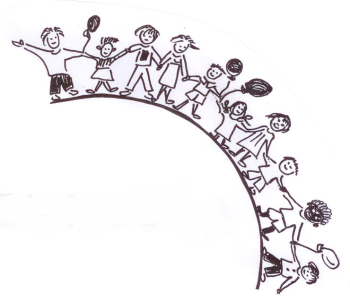 Tel.: 0211-8921726, Fax: 0211-8929434, Mail: KG.Kempgensweg@schule.duesseldorf.deAnmeldungVon der Schule auszufüllen Vorzeitige Einschulung (Antragskind) 	 Einleitung AOSF nötig	 Möglicherweise InklusionEinschulung für das Schuljahr: _______________	in Klasse: ____________Name: ______________________	Vorname: ___________________		  männlich  weiblichStraße, Hausnummer: ___________________________ PLZ:_________ Ort:___________________________Telefon, Festnetz: ______________________      Telefon Vater:______________________________________Telefon Mutter: __________________ weitere Telefonnummern:______________________________________E-Mail-Adresse: ____________________________________________________________________________Geburtsdatum: _______________  Geburtsort: ______________	Land: ______________________________Konfession des Kindes:  röm.-kath.	 ev.	 muslimisch    alevitisch    orthodox andere _______________________    ohne BekenntnisStaatsangehörigkeit des Kindes:  deutsch und/oder ____________________________Kindergartenbesuch seit: _____________ Name des Kindergartens: ______________________Vater: __________________________________	Geburtsland: ____________________________________Staatsangehörigkeit: _______________________ 	Zuzugsjahr: _____________________________________Adresse: __________________________________________________________________________________Mutter: __________________________________	Geburtsland: ____________________________________Staatsangehörigkeit: _______________________	 Zuzugsjahr: ____________________________________Adresse: __________________________________________________________________________________Familienstand:  verheiratet    eheähnl. Lebensgem.    getrennt lebend    geschieden  ledigWer ist sorgeberechtigt?	 Vater und Mutter		 nur Mutter		 nur Vater____________________________________________________________________________________________________________Düsselpass vorhanden:	  ja		 nein		 beantragt 	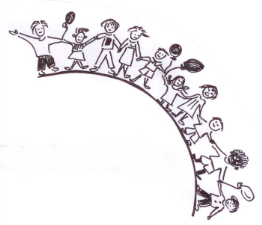 (Kursangebot ist abhängig von Anmeldezahlen; Unterrichtsort: siehe Anmeldebogen)Gewünschte Sprache: _______________________ 	Anmeldebogen erhalten:  ja	 nein			Anmeldebogen ausgefüllt und abgegeben:  ja    neinUmgangssprache in der Familie: _________________________________________Nach dem Unterricht: 	 geht mein Kind nach Hause			 soll mein Kind die OGS besuchen (bitte Arbeitsbescheinigungen einreichen)Das Kind hat im Kindergarten an einer Sprachförderung teilgenommen:  ja	 nein Logopädie	 Ergotherapie	 Heilpädagogischer Kindergarten	 integrative Gruppe andere: ____________________________			 keineAllergien, organische Leiden, Herzfehler etc.: ____________________________________________________Ich/Wir wünschen, dass unser Kind nach den Grundsätzen des römisch-katholischen Bekenntnisses in der Schule unterrichtet werden soll und melden es an der St. Michael-Schule an.Mein/ Unser Kind wird an Klassenfahrten und dem Schwimmunterricht teilnehmen __________________________________________________________________________________________________________________________________________________________________________________Düsseldorf, _________________		____________________________________________	(Datum)				Unterschrift der Eltern/ ErziehungsberechtigtenInformationen zum KindInformationen zu den Eltern/gesetzlichen VertreternNotfallnummernFür die SchulbuchbestellungUnterricht in der Herkunftssprache (HSU)BetreuungsangebotBisherige besondere FördermaßnahmenAngaben zu Krankheiten und BehinderungenErklärung der Eltern von Kindern, die nicht katholisch sind:Klassenfahrten/ SchwimmunterrichtLehrer-/ Mitschülerwunsch